.#32 count intro    -        No tags or restartsS1:  Step, rock recover, side together turn 1/4 L, turn 1/4 L together, rock recover backS2:  Sweep/step L & R, sailor turn 1/2 L, skate skate, rock recover turn 1/4 RS3:  Turn 1/2 R turn 1/2 R, mambo step, back back, turn 1/4 R shuffleS4:  Step/sway sway, shuffle, rock recover, turn 1/4 R togetherLost Inside Your Love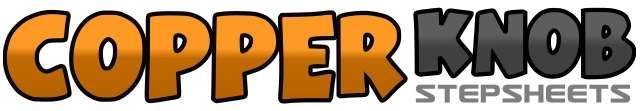 .......Count:32Wall:4Level:Improver.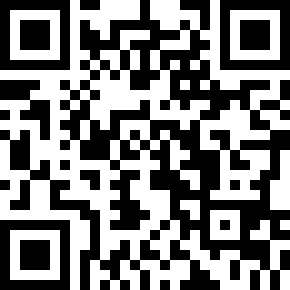 Choreographer:Judy Rodgers (USA) - September 2020Judy Rodgers (USA) - September 2020Judy Rodgers (USA) - September 2020Judy Rodgers (USA) - September 2020Judy Rodgers (USA) - September 2020.Music:Lost Inside Your Love (feat. Johnta Austin) - Enrique IglesiasLost Inside Your Love (feat. Johnta Austin) - Enrique IglesiasLost Inside Your Love (feat. Johnta Austin) - Enrique IglesiasLost Inside Your Love (feat. Johnta Austin) - Enrique IglesiasLost Inside Your Love (feat. Johnta Austin) - Enrique Iglesias........1Step R fwd to right diagonal2-3Rock L fwd, recover R4&5Step L to left side, step R beside L, turn 1/4 left step L fwd    9:006-7Turn 1/4 left step R to right side, step L beside R     6:008&1Rock R fwd, recover L, step R back2-3Sweep/step L back, sweep/step R back4&5Turn 1/2 left sweep L behind R, step R to right side, step L fwd    12:006-7Skate forward R, L8&1Rock R fwd, recover L, turn 1/4 right step R fwd  3:002-3Turn 1/2 right step L back, turn 1/2 right step R fwd   (option walk fwd L R)4&5Rock L fwd, recover R, step L back6-7Step R back, step L back8&1Turn 1/4 right shuffle R L R     6:002-3Step/sway L fwd, sway R back4&5Shuffle fwd L R L6-7rock R fwd, recover L8&Turn 1/4 right step R to right, step L beside R      9:00